Методический паспорт к заданиюАвторский коллектив:Теркина С.А., Шаныгина Е.В., Афонченко Е.В., Васильева Е.В., Беляева Т.И., Кабединова В.В., учителя начальных классовОписание ситуации«Наши увлечения»В 4 классе ребята рассказывали друг другу о своих увлечениях.  Матвей узнал, что одноклассники занимаются в таких кружках, как «Робототехника», «Изостудия» и «Борьба». Матвей заинтересовался и решил тоже выбрать себе кружки по интересам.Рассмотри диаграмму, в которой отражена занятость ребят. Ответь на вопросы.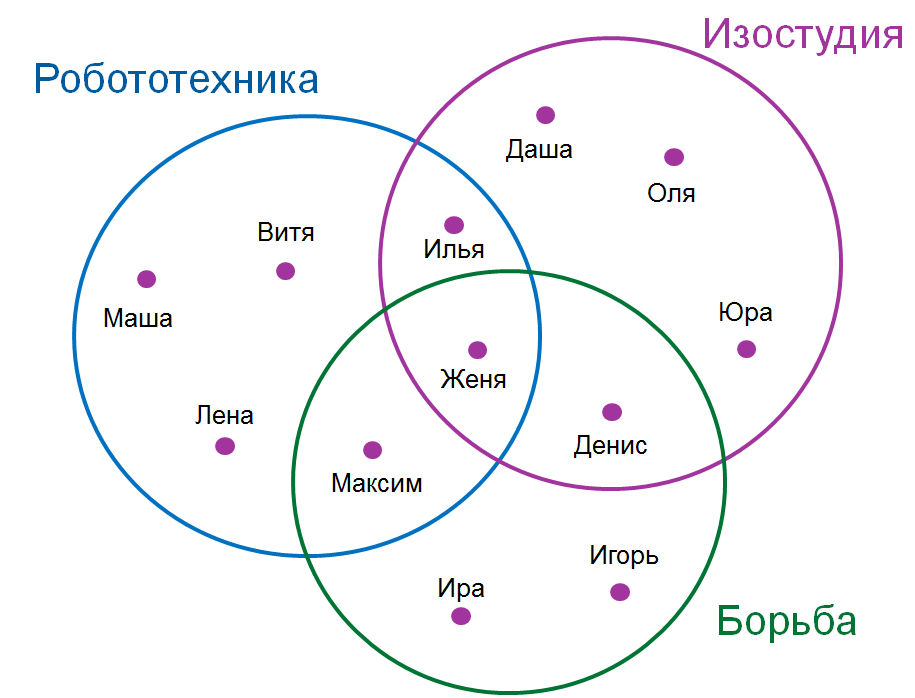 1. Матвей не любит заниматься спортом, но всё-таки записался на кружок «Борьба». Почему? Запиши ответ:________________________________________________________________________________________________________________________________________________________________________________________________2. На какой кружок записался Матвей, чтобы больше времени проводить с Витей? Запиши ответ: ________________________________________________________________3. Кто вместе с Матвеем занимается в двух кружка? Запиши ответ: __________________________________________________________________4. Кто из одноклассников самый активный (посещает все кружки)? Запиши ответ: _____________________________________________________________Методический паспорт к заданиюАвторский коллектив:Теркина С.А., Шаныгина Е.В., Афонченко Е.В., Васильева Е.В., Беляева Т.И., Кабединова В.В., учителя начальных классовОписание ситуации«Психологическое исследование»В 4-ом классе школьный психолог провел исследование, чтобы узнать, как складываются взаимоотношения детей. Каждому обучающемуся было предложено подарить по две открытки тем одноклассникам, которых он хотел бы поздравить с праздником. В результате анализа данных психолог составил схему, в которой отразил дружеские отношения между детьми. Рассмотри её и ответь на вопросы.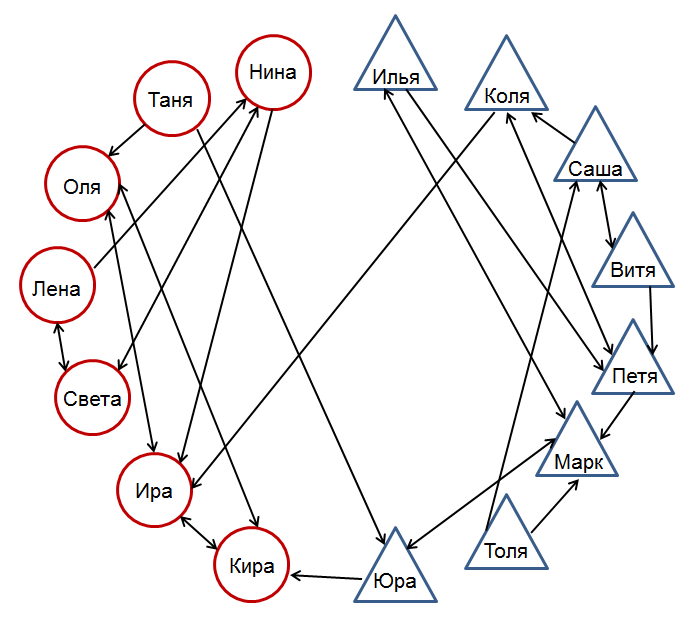     односторонний выбор                                    взаимный выбор1. Кто хочет подружиться с Петей?  Запиши ответ.__________________________________________________________________2. Чья дружба является взаимной?  Запиши ответ.__________________________________________________________________3. Кто из детей пока не нашел друзей?  Запиши ответ.__________________________________________________________________4. Кто захочет работать с Ирой в группе над проектом?  Запиши ответ.__________________________________________________________________5. Кого из детей Марку будет приятно видеть у себя на дне рождения? Запиши ответ.__________________________________________________________________Методический паспорт к заданиюАвторский коллектив:Теркина С.А., Шаныгина Е.В., Афонченко Е.В., Васильева Е.В., Беляева Т.И., Кабединова В.В., учителя начальных классов«Во имя истинной дружбы»На занятии внеурочной деятельности дети обсуждали рассказ С. Макеева «Во имя истинной дружбы». Прочитай текст и помоги ребятам ответить на вопросы.Во имя истинной дружбы.Жили в одной стране два друга. Звали их Жак и Поль. В детстве они были соседями, вместе играли, учились, взрослели, но когда друзья выросли, судьба их разлучила. Они поселились в разных городах и странах, обзавелись семьями, но и после этого друзья старались хоть изредка повидаться.Страны, в которых жили Жак и Поль, враждовали друг с другом. Как-то раз Жак ехал по делам мимо города, где жил Поль и, несмотря на опасность, решил заехать к другу. «Может быть, я могу чем-нибудь помочь ему», - подумал он. Уже поздним вечером вошёл он в городские ворота, впотьмах не мог отыскать дом Поля и стал спрашивать дорогу. Городские стражники заподозрили в чужестранце вражеского лазутчика и схватили его.«Кто послал тебя выведывать наши военные тайны?» - допытывался судья. Сколько ни клялся Жак, что шёл навестить друга, никто ему не поверил. Суд приговорил Жака к смерти. Сидя в тюрьме в ожидании казни, несчастный больше всего печалился о своих детях: кто их вырастит и прокормит, бедных сирот?В день казни все горожане собрались на площади. По обычаю и царь пришёл посмотреть на казнь, уселся на высоком месте, чтобы получше видеть. Осуждённый Жак обратился к нему с последней мольбой: «Великодушный государь, разреши мне прежде вернуться домой, проститься с женой и детьми, распорядиться своим имуществом, чтобы хоть как-то обеспечить семью!» «А кто поручится, что ты не сбежишь?» - спросил царь. «Я поручусь за него!» - раздался громкий голос. Через толпу пробирался Поль. «Жак попал в тюрьму из-за того, что хотел навестить меня, - продолжал Поль. Позволь, государь, занять его место, пока он проститься с семьёй». «Быть посему! Но если узник не вернётся через неделю – твою голову с плеч!»Весь город гудел. Неужели осуждённый на казнь добровольно вернётся и примет смерть? А благородный Поль сидел в темнице, молился Богу и терпеливо дожидался друга. Но вот настал назначенный день, и теперь Поль взошёл на плаху. Народу собралось на площади – тьма! Царь сел на своё место и подал знак палачу.«Остановитесь! Я здесь!» - вдруг раздался крик Жака. И все увидели запыхавшегося путника в запылённой одежде. Он запрыгнул на плаху, и друзья обнялись. Горожане сорвали шапки и приветствовали мужество и верность двух друзей, все восхищались дружбой, которая оказалась сильнее страха смерти и самой смерти. Сам царь растрогался и сказал: «Во имя истинной дружбы я прощаю чужестранца, но с условием… чтобы вы позволили мне стать вашим третьим другом!»По Сергею МакеевуПочему Поль решил занять место Жака в тюрьме?             Отметь свой ответ  Х.     потому что так распорядился царь  потому что его об этом попросил Жак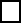        потому что ему надоело быть на свободе  потому что хотел, чтобы Жак попрощался с семьёй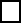 Какие чувства испытывает царь к друзьям? Отметь свой ответ  Х.     раздражение и злости     ненависти и презрения     восхищения и уважения     жалости и сочувствияПодумай, что мог бы ответить Жак, если бы у него спросили, почему он вернулся. Напиши несколько предложений.____________________________________________________________________________________________________________________________________________________________________________________________________________________________________________________________________________________________________________________________________________________________________________________________________________Название задания «Наши увлечения»Место задания в образовательном процессеВнеурочная деятельность «Я и мир вокруг»Класс: 4Тема занятия, на котором можно предложить данное задание «Наши увлечения»Место на занятии: этап обобщения.Вид (виды) функциональной грамотности, на формирование которого (которых) направлено заданиеЧитательская грамотностьМатематическая грамотностьХарактеристика заданияХарактеристика задания, направленного на формирование читательской грамотности, содержит: Контекст: личныйТип текста: смешанныйФормируемые читательские компетенции:находить и извлекать информацию; интегрировать и интерпретировать информацию;Формируемые читательские умения: находить и извлекать несколько    единиц информации, расположенных в разных фрагментах текста,соотносить визуальное изображение с вербальным текстом,умение понимать мотив героя.    Формируемые математические умения:     - читать и интерпретировать данные диаграммы.Формат ответа: краткий ответ, развернутый ответ.Решение к заданиюМатвей не любит заниматься спортом, но всё-таки записался на кружок «Борьба». Почему? Запиши ответ: Матвей понимает, что нужно быть сильным и уметь за себя постоять.На какой кружок записался Матвей, чтобы больше времени проводить с Витей? Запиши ответ: робототехника.Кто вместе с Матвеем занимается в двух кружка? Запиши ответ: Максим и Женя.Кто из одноклассников самый активный (посещает все кружки)?Женя.Название задания «Психологическое исследование»Место задания в образовательном процессеВнеурочная деятельность «Я и мир вокруг»Класс: 4Тема занятия, на котором можно предложить данное задание: «Я и мои одноклассники»Место на занятии: этап постановки проблемы или этап обобщения.Вид (виды) функциональной грамотности, на формирование которого (которых) направлено заданиеЧитательская грамотностьМатематическая грамотностьХарактеристика заданияХарактеристика задания, направленного на формирование читательской грамотности, содержит: Контекст: личныйТип текста: смешанныйФормируемые читательские компетенции:находить и извлекать информацию; интегрировать и интерпретировать информацию;Формируемые читательские умения: находить и извлекать несколько    единиц информации, расположенных в разных фрагментах текста,соотносить визуальное изображение с вербальным текстом,умение понимать мотив героя.    Формируемые математические умения:читать и интерпретировать данные   диаграммы.Формат ответа: краткий ответРешение к заданиюКто хочет подружиться с Петей?  Запиши ответ: Илья.Чья дружба является взаимной?  Запиши ответ: Лена-Света, Оля-Ира, Илья –Марк, Нина-Света и другие взаимные выборы.Кто из детей пока не нашел друзей?  Запиши ответ: Таня, Толя.Кто захочет работать с Ирой в группе над проектом?  Запиши ответ: Оля, Нина, Коля, Кира.Кого из детей Марку будет приятно видеть у себя на дне рождения? Запиши ответ: Юра, Илья.Название задания «Во имя истинной дружбы»Место задания в образовательном процессеВнеурочная деятельность «Я и мир вокруг»Класс: 4Тема занятия, на котором можно предложить данное задание: «Что такое настоящая дружба?»Место на занятии: этап постановки проблемы или этап обобщения.Вид (виды) функциональной грамотности, на формирование которого (которых) направлено заданиеЧитательская грамотностьХарактеристика заданияХарактеристика задания, направленного на формирование читательской грамотности, содержит: Контекст: личныйТип текста: сплошнойФормируемые читательские компетенции:находить и извлекать информацию;интегрировать и интерпретировать информацию;Формируемые читательские умения: находить и извлекать несколько    единиц информации, расположенных в одном фрагменте текста,умение понимать чувства, мотив героя.Формат ответа: выбор варианта ответа, развёрнутый ответ.Решение к заданиюПочему Поль решил занять место Жака в тюрьме?  Отметь свой ответ  Х.      потому что так распорядился царь   потому что его об этом попросил Жакпотому что ему надоело быть на свободе  потому что хотел, чтобы Жак попрощался с семьёй2.	Какие чувства испытывает царь к друзьям? Отметь свой ответ  Х.     раздражения и злости ненависти и презрения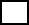 восхищения и уваженияжалости и сочувствия3.	Подумай, что мог бы ответить Жак, если бы у него спросили, почему он вернулся. Напиши несколько предложений. (Рассуждения детей)